Hướng dẫn giải câu 2 trang 154 bài 34 Địa lí 12 giúp các em thấy được tỉ trọng về dân cư, lương thực của Đồng bằng sông Hồng so với cả nước theo các chỉ số và từ đó đưa ra nhận xét.Câu hỏiCho bảng số liệu:Tính tỉ trọng của Đồng bằng sông Hồng so với cả nước theo các chỉ số và nhận xét.Phương pháp giải- Sử dụng kĩ năng tính toán, xử lí số liệu về tỉ trọng thành phần.Lời giải chi tiết câu 2 trang 154 SGK Địa lí 12Tính tỉ trọng về dân số và sản lượng lương thực của Đồng bằng sông Hồng so với cả nước (%)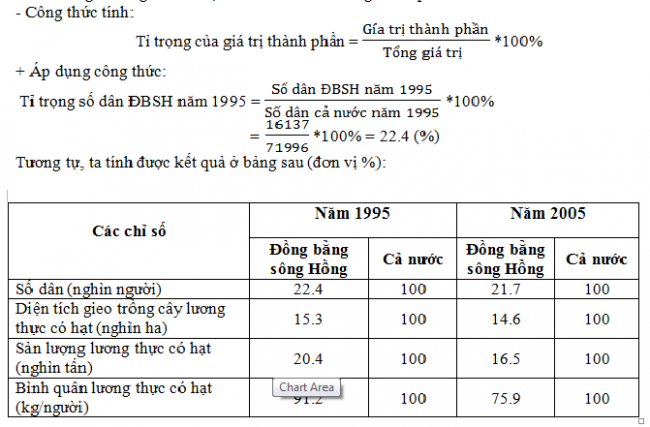  Nhận xétNhìn chung trong tất cả các chỉ số, đồng bằng sông Hồng luôn chiếm một vị trí nhất định so với cả nước, tuy nhiên tỉ lệ các chỉ số này đang bị giảm dần.- Về số dân: chiếm tỉ lệ khá lớn, hơn 1/5 só với cả nước và đang giảm dần (22,4% năm 1995 và 21,7% năm 2005).- Diện tích gieo trồng cây lương thực có hạt chiếm 15,3% năm 1995 và đến năm 2005 giảm nhẹ còn 14,6%.- Sản lượng lương thực có hạt chiếm tỉ lệ khá lớn so với cả nước và đang giả khá nhanh trong cơ cấu (năm 1995 là 20,4% và 2005 là 16,5%).- Bình quân lương thực có hạt chiếm tỉ trọng lớn nhất cả nước nhưng đang giảm dần (năm 1995 là 91,2% và 2005 là 75,9%).---------------------------------------------------------------» Xem thêm: Hướng dẫn chi tiết cách giải các bài tập Địa lí lớp 12 sách giáo khoaBảng 34. Số dân, diện tích gieo trồng, sản lượng và bình quân lương thực có hạt theo đầu người của Đồng bằng sông Hồng và cả nước năm 1995 và năm 2005.Bảng 34. Số dân, diện tích gieo trồng, sản lượng và bình quân lương thực có hạt theo đầu người của Đồng bằng sông Hồng và cả nước năm 1995 và năm 2005.Bảng 34. Số dân, diện tích gieo trồng, sản lượng và bình quân lương thực có hạt theo đầu người của Đồng bằng sông Hồng và cả nước năm 1995 và năm 2005.Bảng 34. Số dân, diện tích gieo trồng, sản lượng và bình quân lương thực có hạt theo đầu người của Đồng bằng sông Hồng và cả nước năm 1995 và năm 2005.Bảng 34. Số dân, diện tích gieo trồng, sản lượng và bình quân lương thực có hạt theo đầu người của Đồng bằng sông Hồng và cả nước năm 1995 và năm 2005.Các chỉ sốĐồng bằng sông HồngĐồng bằng sông HồngCả nướcCả nướcCác chỉ số1995200519952005Số dân (nghìn người)16137180287199683106Diện tích gieo trồng cây lương thực có hạt (nghìn ha)1117122173228383Sản lượng lương thực có hạt (nghìn tấn)534065182614139622Bình quân lương thực có hạt (kg/người)331362363477